Weronika Sławińska - jej kariera muzyczna rozpoczęła się w sposób dość nietypowy. Pod nieobecność swojego taty zakradała się do futerału puzonowego dokonując pierwszych prób dęcia w ten instrument. Jej wzrost jest nieadekwatny do wysokości puzonu, jednak wytrwale przekonuje, że to instrument kobiecy. Weronika to absolwentka Państwowego Zespołu Szkół Muzycznych w Bydgoszczy i aktualnie jedyna żeńska przedstawicielka klasy puzonu mgr. Pawła Kalickiego w Akademii Muzycznej w Bydgoszczy. 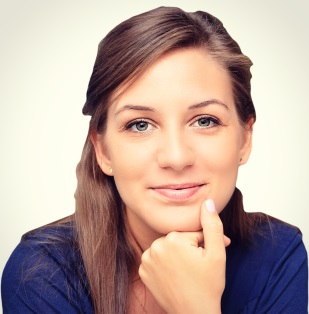 